KLAIPĖDOS MIESTO SAVIVALDYBĖS ADMINISTRACIJOS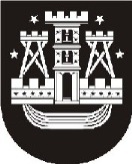 ŠVIETIMO SKYRIUSATASKAITADĖL MOKINIŲ PRIĖMIMO Į MOKYKLAS 2022–2023 MOKSLO METAIS INFORMACINĖS SISTEMOS PAGRINDU ORGANIZAVIMO IR VYKDYMO ĮVERTINIMONr. KlaipėdaVadovaudamasi Klaipėdos miesto savivaldybės administracijos Švietimo skyriaus 2022 metų priežiūros vykdymo ir veiklos organizavimo plano, patvirtinto Klaipėdos miesto savivaldybės administracijos Švietimo skyriaus vedėjo 2022 m. vasario 22 d. įsakymu Nr. ŠV1-53, rugsėjo–spalio mėnesiais buvo vertinama mokinių priėmimo į Klaipėdos miesto savivaldybės (toliau – Savivaldybė) bendrojo ugdymo mokyklas (toliau – mokykla) 2022–2023 mokslo metais organizavimo ir vykdymo informacinės sistemos (toliau – IS) pagrindu situacija.	Šioje ataskaitoje pateikiami apibendrinti priėmimo į mokyklas procesų vertinimai:Atnaujinti (pakeisti) dokumentai: 1.1. Savivaldybės tarybos sprendimai: 1) dėl klasių ir mokinių skaičiaus 2022–2023 mokslo metams nustatymo (2022-02-17 Nr. T2-24; 2022-04-28 Nr. T2-108; 2022-09-15 Nr. T2-201); 2) dėl Priėmimo į Savivaldybės mokyklas tvarkos aprašo pakeitimo (2022-02-17 Nr. T2-22); 3) dėl mokykloms priskirtų aptarnavimo teritorijų (2022-02-17 Nr. T2-23); 1.2. Savivaldybės administracijos direktoriaus ir Savivaldybės administracijos Švietimo skyriaus (toliau – Švietimo skyrius) vedėjo įsakymai: 1) dėl prašymų mokytis 2022–2023 mokslo metais registravimo pradžios (2022-02-22 Nr. AD1-217); 2) dėl priėmimo į mokyklas organizavimo 2022 metais priemonių plano patvirtinimo (2022-02-22 Nr. ŠV1-49);1.3. „Ąžuolyno“ ir Vytauto Didžiojo gimnazijos priimamų mokinių motyvacijos vertinimo tvarkos aprašai ar jų pakeitimai, suderinti su Švietimo skyriaus vedėju ir patvirtinti mokyklų direktorių įsakymais;1.4. atnaujinti IS klasių, mokyklų aptarnavimo teritorijų klasifikatoriai.2. Skelbta informacija:2.1. Savivaldybės interneto svetainės paskyroje „Priėmimas į mokyklas“ patalpinta: 2.1.1. Priėmimo į Savivaldybės mokyklas tvarkos aprašas (toliau – Priėmimo aprašas), mokyklų sąrašas ir žemėlapis, priėmimo klausimais konsultuojančių asmenų kontaktai, prašymų registravimo ir koregavimo instrukcijos, kita aktuali su priėmimu susijusi informacija ir dažniausiai užduodami klausimai bei duomenys apie laisvas vietas mokyklose;2.1.2. informacija apie vaikų, atvykusių iš Ukrainos, priėmimą į mokyklas (lietuvių, rusų ir ukrainiečių kalbomis), statistinė informacija apie mokyklose priimtų vaikų, atvykusių iš Ukrainos, skaičių (nuo kovo 2 d. iki birželio 23 d.); 2.2. teikta informacija miesto dienraščiams, IS tvarkytojams dėl informacijos paskelbimo mokyklų ir ikimokyklinių įstaigų interneto svetainėse;2.3. teiktos nuotolinės ir kontaktinės konsultacijos mokyklų IS tvarkytojams ir miesto gyventojams, pildantiems prašymus dėl vaikų priėmimo į mokyklas IS.3. Priėmimo organizavimo ir vykdymo rezultatai:3.1. Situacija pagrindinio priėmimo vykdymo metu (nuo kovo 1 d. iki birželio 1 d.):Palyginus trejų metų IS duomenis, nustatyta, kad 2022 m. sumažėjo užregistruotų prašymų į 5 ir 11 klases, o padaugėjo prašymų į 1, 2–4, 6–8, 10, 12 klases: 	* prašymų skaičius sumažėjo, nes, tęsiant mokymąsi tose pačiose mokyklose, prašymai teikiami mokyklų vadovams;	** prašymų skaičius padidėjo dėl registruotų prašymų į mokyklas užsieniečių mokinių, pasitraukusių iš Ukrainos dėl karo.Pasibaigus 2022 m. pagrindinio priėmimo vykdymui, liko mokinių, nepatekusių į pagal gyvenamąją vietą priskirtų mokyklų (toliau – teritorinės mokyklos) 1 ir 5 klases pagal pirmąjį pasirinkimą:1 ir 5 klasių 51 mokinys, gyvenantis šiaurinėje ir centrinėje miesto dalyse, nepateko į teritorines mokyklas arba liko visai be priskirtų mokyklų pagal antrąjį ir trečiąjį pasirinkimus dėl algoritmo netikslumo, kai IS atrankos kriterijus „mokyklų pasirinkimo eiliškumas“ nusvėrė prioritetinį teritorinių mokyklų kriterijų. Siekiant užtikrinti šių mokinių mokymąsi ir taisant IS klaidas, buvo organizuotas mokinių priskyrimas mokykloms mechaniniu būdu pagal Priėmimo aprašo reikalavimus ir pakartotinių patikrų rezultatus. 3.2. Pavienio priėmimo etapas pradėtas 2021-05-27. Mokiniai buvo priskiriami į mokyklų laisvas vietas mechaniniu būdu pagal Priėmimo aprašo reikalavimus. Iki 2021-09-01 buvo užregistruoti 1162 prašymai, 985 tenkinti (būsena „priimta“), 16 atmesta ir 132 atvejais mokymosi vietų asmenys atsisakė.3.3. Savivaldybės tarybos 2022-09-15 sprendimu Nr. T2-201 2022–2023 mokslo metais buvo nustatyta 18 naujų klasių, didžiąja dalimi dėl užsieniečių, atvykusių į Klaipėdos miestą dėl karo Ukrainoje. Naujos klasės įsteigtos „Saulutės“ mokykloje-darželyje (viena 1 klasė), Gedminų progimnazijoje (viena 5 klasė), „Pajūrio“ progimnazijoje (viena 2 ir dvi 3 klasės), „Santarvės“ progimnazijoje (po vieną 1, 3, 5, 7, 8 klasę ir dvi 4 klasės), „Saulėtekio“ progimnazijoje (viena 5 klasė), „Aitvaro“ gimnazijoje (po vieną I, II, III klasę), Suaugusiųjų gimnazijoje (IV klasė), Litorinos mokykloje (viena 1 klasė). Gavus Lietuvos Respublikos švietimo, mokslo ir sporto ministro sutikimus, nuo 2022–2023 m. m. mokiniai iš Ukrainos ugdomi pagal Ukrainos pradinio ugdymo programą naujai suformuotose „Pajūrio“ progimnazijos 2, 3 klasėse ir „Santarvės“ progimnazijos 1, 3, 4 klasėse (iš viso septynios klasės). 3.4. Savivaldybės mokinių priėmimo komisija (toliau – Komisija) buvo sudaryta, vadovaujantis Priėmimo aprašo reikalavimais ir Savivaldybės tarybos 2020-07-30 sprendimu Nr. T2-196.Nuo prašymų registravimo IS pradžios (2022-03-01) iki naujų mokslo metų pradžios (2022-09-01) organizuota 12 Komisijos posėdžių. Komisijai per šį laikotarpį buvo pateikti 679 prašymai dėl mokinių užregistravimo IS: 622 prašymai dėl mokinių iš Ukrainos, 30 prašymų dėl mokinių iš kitų užsienio šalių ir 27 prašymai dėl mokinių, kurių tėvai dėl pateisinamų priežasčių negalėjo naudotis elektroninės bankininkystės paslaugomis.	3.5. Vykdant priėmimą 2022 m., gauti 4 Klaipėdos miesto ir rajono gyventojų nusiskundimai dėl mokinių priėmimo į mokyklas IS pagrindu rezultatų. 1 asmuo teikė rašytinį skundą Savivaldybės administracijai, 3 asmenys – Švietimo skyriui. Visiems pareiškėjams buvo pateikti išsamūs paaiškinimai ir siūlymai rinktis kitas miesto mokyklas.	3.6. Vertinant IS sistemos funkcionalumą, nustatyta, kad Savivaldybės IS tvarkytojų darbui sukurta pakankamai duomenų ir filtrų atrankoms, eksportui, nesudėtingai tvarkomi IS struktūros, vartotojų ir kiti administravimo moduliai. Mokyklų IS tvarkytojams užtikrinti pagrindiniai IS funkcionalumai, atsižvelgus į Savivaldybės siūlymus dėl IS tobulinimo, sukurti papildomi duomenų tvarkymo įrankiai. Pagrindiniai mokinių priėmimo į mokyklas, panaudojant IS, tikslai 2022 m. pasiekti, tačiau IS būtina tobulinti:3.6.1. taisyti automatinio skirstymo į mokyklas algoritmą (priėmimo pagal antrąjį ir trečiąjį pasirinkimą problema); 3.6.2. sudaryti galimybę Savivaldybės IS tvarkytojui, atsižvelgus į Priėmimo aprašo pakeitimus, keisti ir pavienėms mokykloms nustatyti skirtingus priėmimo prioritetus (prioritetinio priėmimo į mokyklas-darželius problema);3.6.3. suprogramuoti, kad, skirstant į teritorines mokyklas, būtų vertinamas prašyme nurodytas mokinio, o ne vieno iš tėvų faktinis adresas (užtikrinamas priėmimo skaidrumas);3.6.4. įvesti papildomą „pageidaujamų mokyklų“ skiltį, kurią pildyti būtų suteikta teisė tik Savivaldybės IS tvarkytojui, sudarant galimybę Savivaldybei pagal Priėmimo aprašo 23.6 papunktį prašymą užpildžiusiems asmenims siūlyti kitą mokyklą, tuo atveju, kai pagrindinio priėmimo metu neįmanoma tenkinti visų teritorinės mokyklos aptarnavimo srityje gyvenančių asmenų prašymų;3.6.5. užtikrinti, kad, IS tvarkytojams atlikus veiksmus su prašymu, būtų grįžtama į tą patį, o ne pirmąjį sąrašo puslapį (mažinamos darbų apimtys ir laiko sąnaudos);3.6.6. kurti papildomus IS įrankius (būsenos „mokyklos keitimas“ ir „išvyko“), siekiant sudaryti galimybę besimokančiam asmeniui tais pačiais metais registruoti antrą prašymą ir laukti atsilaisvinančios vietos pageidaujamoje mokykloje ar registruoti naują prašymą, mokiniui keičiant mokyklą (mažinamos darbų apimtys) ir kita.4. IŠVADOS:4.1. tinkamai pasiruošta mokinių priėmimo į mokyklas IS pagrindu 2022 m. vykdymui;4.2. laiku teikta vieša informacija gyventojams;4.3. tikslingai konsultuoti mokyklų IS tvarkytojai ir prašymus IS registruojantys asmenys;4.4. 98 % tenkintas mokinių poreikis mokytis miesto mokyklose; 4.5. efektyvus ir atsakingas Komisijos narių, Savivaldybės ir mokyklų IS tvarkytojų darbas;4.6. spręstinos priėmimo procesų skaidrumo užtikrinimo, IS tvarkytojų darbo apimčių ir laiko sąnaudų mažinimo problemos; 4.7. tobulintinas IS algoritmas ir pavieniai funkcionalumai.Vyriausioji specialistė								Diana GriciuvienėPrašymų būsena2020 m.2021 m.2022 m.Užregistruota:573064874694*į 1 klases165918111859į 5 klases18741875418*į 9 klases119713231525į 11 klases8221209161*į 2–4, 6–8, 10, 12 klases178269731**Priimta550961594937*Atmesta75127181Atsisakė146192378Mokyklos pavadinimasMokinių skaičiusMokinių skaičiusMokyklos pavadinimas1 klasė5 klasėSimono Dacho progimnazija4–Tauralaukio progimnazija–7„Verdenės“ progimnazija919Vitės progimnazija–10„Gabijos“ progimnazija11Iš viso:1437